Аналитическая записка по результатам анкетирования родителей младшей группы«Ваши пожелания и ожидания»За  2017 – 2018 уч. годВ анкетном опросе приняли участие 16 родителей детей старшей логопедической  группы ДОУ «Снежинка».Опрос проводился с целью подведения итогов проделанной работы за учебный год и дальнейшего планирования работы детского сада с семьёй в целом и ребёнком в частности. Задачи: выяснить мнение родителей о том, насколько выполняются их пожелания и требования; узнать, как родители оценивают работу ДОУ и персонала; уточнить реальные формы включения родителей в деятельность ДОУ; определить уровень сотрудничества между воспитателем и родителями.Опрос носит анонимный характер.     Количественные результаты по ответам родителей представлены в таблице.        Вывод: По итогам анкетирования родителей можно сказать, что 100% родителей группы удовлетворяет деятельность  педагогического коллектива (воспитателей, специалистов). Максимальное  количество утвердительных ответов (100%) было получено на вопросы: №1,2,4, 6,7,8,9, 11. Анкетирование выявило, что необходимо больше внимания уделять информации о жизни ребенка для родителей.  Часть родителей высказали пожелания руководству ДОУ. Из них благодарность коллективу и пожелания успехов высказали 10 человек. Среди замечаний наиболее часто встречаются пожелания улучшения питания, пополнения предметно пространственной развивающей среды в группе. Таким образом, уровень и содержание образовательной работы с детьми в дошкольном учреждении в целом удовлетворяет 100% родителей, что является высоким показателем результативности работы коллектива группы.Заведующая ТМК ДОУ «Хатангский                                             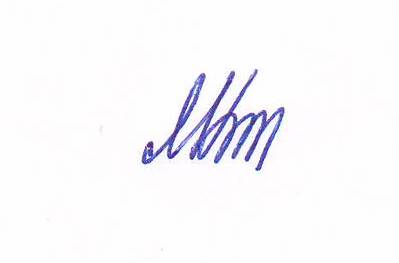  детский сад комбинированного вида «Снежинка»                                                                                      М.В. Киселева№ п/пВопрос  анкеты% ответивших«ДА»%«НЕТ»%«затрудняюсь ответить»1. С удовольствием ли Ваш ребенок посещает детский сад?100100002Удовлетворены ли Вы качеством организации воспитательно - образовательного процесса в Вашей группе?10010003Удовлетворены ли Вы организацией питания?100900104Удовлетворены ли Вы занятиями с детьми?100100005Удовлетворены ли Вы проведением прогулок?100800206Вы спокойно работаете, когда Ваш ребёнок находится в детском саду?100100007Регулярно ли Вас информируют о том, как Ваш ребенок живет в детском саду?100100008Своевременна и достаточна ли для Вас наглядная информация о жизни детей и вашего ребенка в группе?100100009Имеете ли Вы возможность получить конкретный совет или рекомендации по вопросам развития воспитания вашего ребенка?1001000010Имеете ли Вы возможность влиять на то, что происходит в детском саду с Вашим ребенком?1008020011Можно ли сказать, что сотрудники детского сада внимательно относятся к Вашему ребенку?10010000